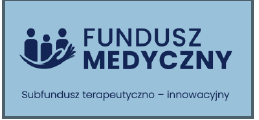 Formularz rzeczowy dla zadania nr 3Urządzenie do treningu pasywnego i aktywnego nóg i rąk z możliwością treningu równoczesnego kkd i kkg z prowadnicami – 1kpl.UWAGA: Prawą stronę tabeli, zaleca się wypełnić stosując słowa „tak” lub „nie”, zaś w przypadku wyższych wartości niż wymagania Zamawiającego zleca się wpisać oferowane wartości techniczno-użytkowe. Wszędzie tam gdzie podano obowiązek podania informacji Wykonawca ma obowiązek wypełnić pole.  W przypadku, gdy Wykonawca w którejkolwiek z pozycji wpisze słowa „nie” lub zaoferuje niższe wartości, oferta zostanie odrzucona.Minimalne wymagania techniczno-użytkoweUwaga: Wykonawca wypełnia kolumnę „Propozycje Wykonawcy”  ZALECA się wypełnić prawą stronę tabeli wpisując oferowane konkretne parametry, wartości techniczno-użytkowe, opisując zastosowaną wersję rozwiązania.W przypadku, gdy Wykonawca zaproponuje wykonanie zamówienia niezgodne z treścią SWZ lub poświadczy nieprawdę, oferta zostanie odrzucona.Panel podpisu elektronicznego:……………….................................................                                                                                                                                 ELEKTRONICZNY PODPIS WYKONAWCY lub osoby                                                                                                                                                       uprawnionej do składania oświadczeń woli                                                                                                                                  w imieniu Wykonawcy, w postaci:                                                                                                                   - kwalifikowanego podpisu elektronicznego,                                                                                                                   - LUB podpisu zaufanego,                                                                                                                    - LUB podpisu osobistego e-dowódLp.WYMAGANIA MINIMALNE ZAMAWIAJĄCEGOPotwierdzenie spełnienia wymagań.PROPOZYCJE WYKONAWCY(wypełnia Wykonawca)1Dane urządzenia.Urządzenie fabrycznie nowe.Należy podać m.in. nazwę urządzenia, dane Producenta, rok produkcji.2Najważniejsze funkcje:- Trening aktywny, pasywny i wspomagany- Symultaniczny trening nóg i ramion/górnej części tułowia osobno ustawiany (treningsymultaniczny, równoczesny)- Możliwość indywidualnego ułożenia klawiszy do obsługi urządzenia- Elektroniczna pomoc przy wsiadaniu- Liczba obrotów od 1 do 60 obr./min. (pasywnie)- Opór hamulców od 0 do 20 (aktywnie)- Poziomy mocy silnika od 1 do 10 (pasywnie)- Programowanie czasu terapii od 0 do 120 minut- Ochrona ruchu & program rozluźniania spastyczności- Wyłącznik bezpieczeństwa- Symetryczny trening nóg i ramion/górnej części tułowia- Cichy, łagodny, równomierny ruch obrotowy (napęd rozluźniający)- Łagodny rozruch i łagodne zakończenie ćwiczenia- Programy terapeutyczne i motywujące- Wybór języka- Eksport danych treningowych oraz import własnych programów, gier i video- Szczegółowy Feedback podczas treningu i po jego zakończeniuWyposażenie:- Trening symultaniczny, opcje treningu nóg i ramion/górnej części tułowia możnaustawiać oddzielnie- Kolorowy monitor dotykowy (12,1"), obrotowy, przechyłowy- Bezpieczne podstawki pod stopy pokryte plastikiem, zapięcie na rzepy- Wbudowany film o obsłudze urządzenia- Stabilna konstrukcja całościowa, wysoka jakość i bezpieczne pozycjonowanie zwysuwaną podstawą- Uchwyt do trzymania pokryty plastikiem- Szeregowy interfejs, interfejs-USB- 2-stopniowa regulacja zamachu pedału (7 cm lub 12,5 cm)- Kolor: biały/chromowany/czarny- Trener ramion/górnej części tułowia – obrotowy, posiada regulację wysokości iodległości- Pokryte plastikiem uchwyty na dłonie z możliwością szybkiej wymiany- Łatwy transport dzięki dużym rolkom (O 15 cm)3Dane techniczne:- Wymiary: w cm (LxBxH): 95–108 x 60 x 124–135 cm- Częstotliwość zasilania: 47–63 HzOpis:- Max. waga użytkownika: 135 kg- Ciężar: do 51 kg- Wymiary monitora: 12,1" / 30,7 cm- Klasyfikacja: wg MPG IIa- Napięcie sieciowe: 100–240 V~ / max. 120 VA- Częstotliwość zasilania: 47–63 Hz- Klasa ochronności: II / Typ BF4Okres gwarancji …… m-ceNależy podać